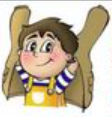 EVALUATION DES HABILETES PRATIQUES Date :Niveau de réalisation(1 seule réponse)Niveau de réalisation(1 seule réponse)Niveau de réalisation(1 seule réponse)Niveau de réalisation(1 seule réponse)Niveau de réalisation(1 seule réponse)Type d’aide requis(1 ou plusieurs réponses)Type d’aide requis(1 ou plusieurs réponses)Type d’aide requis(1 ou plusieurs réponses)Type d’aide requis(1 ou plusieurs réponses)Niveau de satisfaction(1 seule réponse)Niveau de satisfaction(1 seule réponse)Niveau de satisfaction(1 seule réponse)Niveau de satisfaction(1 seule réponse)Niveau de satisfaction(1 seule réponse)AUTONOMIE(Alimentation-cuisine)Sans difficultéAvec difficultéRéalisé par substitutionNon réaliséNe s’applique pasSans aideAide techniqueAménagementAide humaineTrès insatisfaitInsatisfait+/- satisfaitSatisfaitTrès satisfaitNiveau de réalisation(1 seule réponse)Niveau de réalisation(1 seule réponse)Niveau de réalisation(1 seule réponse)Niveau de réalisation(1 seule réponse)Niveau de réalisation(1 seule réponse)Type d’aide requis(1 ou plusieurs réponses)Type d’aide requis(1 ou plusieurs réponses)Type d’aide requis(1 ou plusieurs réponses)Type d’aide requis(1 ou plusieurs réponses)Niveau de satisfaction(1 seule réponse)Niveau de satisfaction(1 seule réponse)Niveau de satisfaction(1 seule réponse)Niveau de satisfaction(1 seule réponse)Niveau de satisfaction(1 seule réponse) AUTONOMIE (Hygiène)Sans difficultéAvec difficultéRéalisé par substitutionNon réaliséNe s’applique pasSans aideAide techniqueAménagementAide humaineTrès insatisfaitInsatisfait+/- satisfaitSatisfaitTrès satisfaitNiveau de réalisation(1 seule réponse)Niveau de réalisation(1 seule réponse)Niveau de réalisation(1 seule réponse)Niveau de réalisation(1 seule réponse)Niveau de réalisation(1 seule réponse)Type d’aide requis(1 ou plusieurs réponses)Type d’aide requis(1 ou plusieurs réponses)Type d’aide requis(1 ou plusieurs réponses)Type d’aide requis(1 ou plusieurs réponses)Niveau de satisfaction(1 seule réponse)Niveau de satisfaction(1 seule réponse)Niveau de satisfaction(1 seule réponse)Niveau de satisfaction(1 seule réponse)Niveau de satisfaction(1 seule réponse)AUTONOMIE(Utilisation des toilettes)Sans difficultéAvec difficultéRéalisé par substitutionNon réaliséNe s’applique pasSans aideAide techniqueAménagementAide humaineTrès insatisfaitInsatisfait+/- satisfaitSatisfaitTrès satisfaitNiveau de réalisation(1 seule réponse)Niveau de réalisation(1 seule réponse)Niveau de réalisation(1 seule réponse)Niveau de réalisation(1 seule réponse)Niveau de réalisation(1 seule réponse)Type d’aide requis(1 ou plusieurs réponses)Type d’aide requis(1 ou plusieurs réponses)Type d’aide requis(1 ou plusieurs réponses)Type d’aide requis(1 ou plusieurs réponses)Niveau de satisfaction(1 seule réponse)Niveau de satisfaction(1 seule réponse)Niveau de satisfaction(1 seule réponse)Niveau de satisfaction(1 seule réponse)Niveau de satisfaction(1 seule réponse)AUTONOMIE(Habillage-déshabillage)Sans difficultéAvec difficultéRéalisé par substitutionNon réaliséNe s’applique pasSans aideAide techniqueAménagementAide humaineTrès insatisfaitInsatisfait+/- satisfaitSatisfaitTrès satisfaitNiveau de réalisation(1 seule réponse)Niveau de réalisation(1 seule réponse)Niveau de réalisation(1 seule réponse)Niveau de réalisation(1 seule réponse)Niveau de réalisation(1 seule réponse)Type d’aide requis(1 ou plusieurs réponses)Type d’aide requis(1 ou plusieurs réponses)Type d’aide requis(1 ou plusieurs réponses)Type d’aide requis(1 ou plusieurs réponses)Niveau de satisfaction(1 seule réponse)Niveau de satisfaction(1 seule réponse)Niveau de satisfaction(1 seule réponse)Niveau de satisfaction(1 seule réponse)Niveau de satisfaction(1 seule réponse)HABILETES DOMESTIQUES (Vêtements)Sans difficultéAvec difficultéRéalisé par substitutionNon réaliséNe s’applique pasSans aideAide techniqueAménagementAide humaineTrès insatisfaitInsatisfait+/- satisfaitSatisfaitTrès satisfaitNiveau de réalisation(1 seule réponse)Niveau de réalisation(1 seule réponse)Niveau de réalisation(1 seule réponse)Niveau de réalisation(1 seule réponse)Niveau de réalisation(1 seule réponse)Type d’aide requis(1 ou plusieurs réponses)Type d’aide requis(1 ou plusieurs réponses)Type d’aide requis(1 ou plusieurs réponses)Type d’aide requis(1 ou plusieurs réponses)Niveau de satisfaction(1 seule réponse)Niveau de satisfaction(1 seule réponse)Niveau de satisfaction(1 seule réponse)Niveau de satisfaction(1 seule réponse)Niveau de satisfaction(1 seule réponse)HABILETES DOMESTIQUES (Intérieur)Sans difficultéAvec difficultéRéalisé par substitutionNon réaliséNe s’applique pasSans aideAide techniqueAménagementAide humaineTrès insatisfaitInsatisfait+/- satisfaitSatisfaitTrès satisfaitNiveau de réalisation(1 seule réponse)Niveau de réalisation(1 seule réponse)Niveau de réalisation(1 seule réponse)Niveau de réalisation(1 seule réponse)Niveau de réalisation(1 seule réponse)Type d’aide requis(1 ou plusieurs réponses)Type d’aide requis(1 ou plusieurs réponses)Type d’aide requis(1 ou plusieurs réponses)Type d’aide requis(1 ou plusieurs réponses)Niveau de satisfaction(1 seule réponse)Niveau de satisfaction(1 seule réponse)Niveau de satisfaction(1 seule réponse)Niveau de satisfaction(1 seule réponse)Niveau de satisfaction(1 seule réponse)HABILETES DOMESTIQUES (Extérieur)Sans difficultéAvec difficultéRéalisé par substitutionNon réaliséNe s’applique pasSans aideAide techniqueAménagementAide humaineTrès insatisfaitInsatisfait+/- satisfaitSatisfaitTrès satisfaitNiveau de réalisation(1 seule réponse)Niveau de réalisation(1 seule réponse)Niveau de réalisation(1 seule réponse)Niveau de réalisation(1 seule réponse)Niveau de réalisation(1 seule réponse)Type d’aide requis(1 ou plusieurs réponses)Type d’aide requis(1 ou plusieurs réponses)Type d’aide requis(1 ou plusieurs réponses)Type d’aide requis(1 ou plusieurs réponses)Niveau de satisfaction(1 seule réponse)Niveau de satisfaction(1 seule réponse)Niveau de satisfaction(1 seule réponse)Niveau de satisfaction(1 seule réponse)Niveau de satisfaction(1 seule réponse)SANTE ET SENSORI-MOTEUR (Santé)Sans difficultéAvec difficultéRéalisé par substitutionNon réaliséNe s’applique pasSans aideAide techniqueAménagementAide humaineTrès insatisfaitInsatisfait+/- satisfaitSatisfaitTrès satisfaitNiveau de réalisation(1 seule réponse)Niveau de réalisation(1 seule réponse)Niveau de réalisation(1 seule réponse)Niveau de réalisation(1 seule réponse)Niveau de réalisation(1 seule réponse)Type d’aide requis(1 ou plusieurs réponses)Type d’aide requis(1 ou plusieurs réponses)Type d’aide requis(1 ou plusieurs réponses)Type d’aide requis(1 ou plusieurs réponses)Niveau de satisfaction(1 seule réponse)Niveau de satisfaction(1 seule réponse)Niveau de satisfaction(1 seule réponse)Niveau de satisfaction(1 seule réponse)Niveau de satisfaction(1 seule réponse)SANTE ET SENSORI-MOTEUR(Motricité fine)Sans difficultéAvec difficultéRéalisé par substitutionNon réaliséNe s’applique pasSans aideAide techniqueAménagementAide humaineTrès insatisfaitInsatisfait+/- satisfaitSatisfaitTrès satisfaitNiveau de réalisation(1 seule réponse)Niveau de réalisation(1 seule réponse)Niveau de réalisation(1 seule réponse)Niveau de réalisation(1 seule réponse)Niveau de réalisation(1 seule réponse)Type d’aide requis(1 ou plusieurs réponses)Type d’aide requis(1 ou plusieurs réponses)Type d’aide requis(1 ou plusieurs réponses)Type d’aide requis(1 ou plusieurs réponses)Niveau de satisfaction(1 seule réponse)Niveau de satisfaction(1 seule réponse)Niveau de satisfaction(1 seule réponse)Niveau de satisfaction(1 seule réponse)Niveau de satisfaction(1 seule réponse)SANTE ET SENSORI-MOTEUR(Motricité globale)Sans difficultéAvec difficultéRéalisé par substitutionNon réaliséNe s’applique pasSans aideAide techniqueAménagementAide humaineTrès insatisfaitInsatisfait+/- satisfaitSatisfaitTrès satisfaitNiveau de réalisation(1 seule réponse)Niveau de réalisation(1 seule réponse)Niveau de réalisation(1 seule réponse)Niveau de réalisation(1 seule réponse)Niveau de réalisation(1 seule réponse)Type d’aide requis(1 ou plusieurs réponses)Type d’aide requis(1 ou plusieurs réponses)Type d’aide requis(1 ou plusieurs réponses)Type d’aide requis(1 ou plusieurs réponses)Niveau de satisfaction(1 seule réponse)Niveau de satisfaction(1 seule réponse)Niveau de satisfaction(1 seule réponse)Niveau de satisfaction(1 seule réponse)Niveau de satisfaction(1 seule réponse)VIE SCOLAIRE (Sécurité)Sans difficultéAvec difficultéRéalisé par substitutionNon réaliséNe s’applique pasSans aideAide techniqueAménagementAide humaineTrès insatisfaitInsatisfait+/- satisfaitSatisfaitTrès satisfaitNiveau de réalisation(1 seule réponse)Niveau de réalisation(1 seule réponse)Niveau de réalisation(1 seule réponse)Niveau de réalisation(1 seule réponse)Niveau de réalisation(1 seule réponse)Type d’aide requis(1 ou plusieurs réponses)Type d’aide requis(1 ou plusieurs réponses)Type d’aide requis(1 ou plusieurs réponses)Type d’aide requis(1 ou plusieurs réponses)Niveau de satisfaction(1 seule réponse)Niveau de satisfaction(1 seule réponse)Niveau de satisfaction(1 seule réponse)Niveau de satisfaction(1 seule réponse)Niveau de satisfaction(1 seule réponse)VIE SCOLAIRE(Notion de temps)Sans difficultéAvec difficultéRéalisé par substitutionNon réaliséNe s’applique pasSans aideAide techniqueAménagementAide humaineTrès insatisfaitInsatisfait+/- satisfaitSatisfaitTrès satisfaitNiveau de réalisation(1 seule réponse)Niveau de réalisation(1 seule réponse)Niveau de réalisation(1 seule réponse)Niveau de réalisation(1 seule réponse)Niveau de réalisation(1 seule réponse)Type d’aide requis(1 ou plusieurs réponses)Type d’aide requis(1 ou plusieurs réponses)Type d’aide requis(1 ou plusieurs réponses)Type d’aide requis(1 ou plusieurs réponses)Niveau de satisfaction(1 seule réponse)Niveau de satisfaction(1 seule réponse)Niveau de satisfaction(1 seule réponse)Niveau de satisfaction(1 seule réponse)Niveau de satisfaction(1 seule réponse)VIE SCOLAIRE(Déplacements)Sans difficultéAvec difficultéRéalisé par substitutionNon réaliséNe s’applique pasSans aideAide techniqueAménagementAide humaineTrès insatisfaitInsatisfait+/- satisfaitSatisfaitTrès satisfaitNiveau de réalisation(1 seule réponse)Niveau de réalisation(1 seule réponse)Niveau de réalisation(1 seule réponse)Niveau de réalisation(1 seule réponse)Niveau de réalisation(1 seule réponse)Type d’aide requis(1 ou plusieurs réponses)Type d’aide requis(1 ou plusieurs réponses)Type d’aide requis(1 ou plusieurs réponses)Type d’aide requis(1 ou plusieurs réponses)Niveau de satisfaction(1 seule réponse)Niveau de satisfaction(1 seule réponse)Niveau de satisfaction(1 seule réponse)Niveau de satisfaction(1 seule réponse)Niveau de satisfaction(1 seule réponse)VIE SCOLAIRE(Utilisation communautaires)Sans difficultéAvec difficultéRéalisé par substitutionNon réaliséNe s’applique pasSans aideAide techniqueAménagementAide humaineTrès insatisfaitInsatisfait+/- satisfaitSatisfaitTrès satisfaitNiveau de réalisation(1 seule réponse)Niveau de réalisation(1 seule réponse)Niveau de réalisation(1 seule réponse)Niveau de réalisation(1 seule réponse)Niveau de réalisation(1 seule réponse)Type d’aide requis(1 ou plusieurs réponses)Type d’aide requis(1 ou plusieurs réponses)Type d’aide requis(1 ou plusieurs réponses)Type d’aide requis(1 ou plusieurs réponses)Niveau de satisfaction(1 seule réponse)Niveau de satisfaction(1 seule réponse)Niveau de satisfaction(1 seule réponse)Niveau de satisfaction(1 seule réponse)Niveau de satisfaction(1 seule réponse)VIE SCOLAIRE(Achats en magasin)Sans difficultéAvec difficultéRéalisé par substitutionNon réaliséNe s’applique pasSans aideAide techniqueAménagementAide humaineTrès insatisfaitInsatisfait+/- satisfaitSatisfaitTrès satisfaitNiveau de réalisation(1 seule réponse)Niveau de réalisation(1 seule réponse)Niveau de réalisation(1 seule réponse)Niveau de réalisation(1 seule réponse)Niveau de réalisation(1 seule réponse)Type d’aide requis(1 ou plusieurs réponses)Type d’aide requis(1 ou plusieurs réponses)Type d’aide requis(1 ou plusieurs réponses)Type d’aide requis(1 ou plusieurs réponses)Niveau de satisfaction(1 seule réponse)Niveau de satisfaction(1 seule réponse)Niveau de satisfaction(1 seule réponse)Niveau de satisfaction(1 seule réponse)Niveau de satisfaction(1 seule réponse)LOISIRS(Jeux libres)Sans difficultéAvec difficultéRéalisé par substitutionNon réaliséNe s’applique pasSans aideAide techniqueAménagementAide humaineTrès insatisfaitInsatisfait+/- satisfaitSatisfaitTrès satisfaitNiveau de réalisation(1 seule réponse)Niveau de réalisation(1 seule réponse)Niveau de réalisation(1 seule réponse)Niveau de réalisation(1 seule réponse)Niveau de réalisation(1 seule réponse)Type d’aide requis(1 ou plusieurs réponses)Type d’aide requis(1 ou plusieurs réponses)Type d’aide requis(1 ou plusieurs réponses)Type d’aide requis(1 ou plusieurs réponses)Niveau de satisfaction(1 seule réponse)Niveau de satisfaction(1 seule réponse)Niveau de satisfaction(1 seule réponse)Niveau de satisfaction(1 seule réponse)Niveau de satisfaction(1 seule réponse)LOISIRS(Récréation)Sans difficultéAvec difficultéRéalisé par substitutionNon réaliséNe s’applique pasSans aideAide techniqueAménagementAide humaineTrès insatisfaitInsatisfait+/- satisfaitSatisfaitTrès satisfaitNiveau de réalisation(1 seule réponse)Niveau de réalisation(1 seule réponse)Niveau de réalisation(1 seule réponse)Niveau de réalisation(1 seule réponse)Niveau de réalisation(1 seule réponse)Type d’aide requis(1 ou plusieurs réponses)Type d’aide requis(1 ou plusieurs réponses)Type d’aide requis(1 ou plusieurs réponses)Type d’aide requis(1 ou plusieurs réponses)Niveau de satisfaction(1 seule réponse)Niveau de satisfaction(1 seule réponse)Niveau de satisfaction(1 seule réponse)Niveau de satisfaction(1 seule réponse)Niveau de satisfaction(1 seule réponse)LOISIRS(Activités extra-scolaires)Sans difficultéAvec difficultéRéalisé par substitutionNon réaliséNe s’applique pasSans aideAide techniqueAménagementAide humaineTrès insatisfaitInsatisfait+/- satisfaitSatisfaitTrès satisfaitNiveau de réalisation(1 seule réponse)Niveau de réalisation(1 seule réponse)Niveau de réalisation(1 seule réponse)Niveau de réalisation(1 seule réponse)Niveau de réalisation(1 seule réponse)Type d’aide requis(1 ou plusieurs réponses)Type d’aide requis(1 ou plusieurs réponses)Type d’aide requis(1 ou plusieurs réponses)Type d’aide requis(1 ou plusieurs réponses)Niveau de satisfaction(1 seule réponse)Niveau de satisfaction(1 seule réponse)Niveau de satisfaction(1 seule réponse)Niveau de satisfaction(1 seule réponse)Niveau de satisfaction(1 seule réponse)HABILETES SCOLAIRES FONCTIONNELLES(Attitude au travail)Sans difficultéAvec difficultéRéalisé par substitutionNon réaliséNe s’applique pasSans aideAide techniqueAménagementAide humaineTrès insatisfaitInsatisfait+/- satisfaitSatisfaitTrès satisfaitNiveau de réalisation(1 seule réponse)Niveau de réalisation(1 seule réponse)Niveau de réalisation(1 seule réponse)Niveau de réalisation(1 seule réponse)Niveau de réalisation(1 seule réponse)Type d’aide requis(1 ou plusieurs réponses)Type d’aide requis(1 ou plusieurs réponses)Type d’aide requis(1 ou plusieurs réponses)Type d’aide requis(1 ou plusieurs réponses)Niveau de satisfaction(1 seule réponse)Niveau de satisfaction(1 seule réponse)Niveau de satisfaction(1 seule réponse)Niveau de satisfaction(1 seule réponse)Niveau de satisfaction(1 seule réponse)AUTO-DETERMINATIONSans difficultéAvec difficultéRéalisé par substitutionNon réaliséNe s’applique pasSans aideAide techniqueAménagementAide humaineTrès insatisfaitInsatisfait+/- satisfaitSatisfaitTrès satisfait